Міністерство освіти і науки УкраїниУманський державний педагогічний університет імені Павла ТичиниШВЕЦОВА ІРИНА ВІКТОРІВНАУДК 37.034:371.31ВИХОВАННЯ ПОВАГИ ДО ДОРОСЛИХ У ДІТЕЙ МОЛОДШОГО ШКІЛЬНОГО ВІКУ В ПОЗАКЛАСНІЙ РОБОТІ13.00.07 – теорія і методика вихованняАвтореферат дисертації на здобуття наукового ступеня кандидата педагогічних наук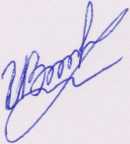 Умань – 2014Дисертацією є рукопис.Робота виконана в Херсонському державному університеті, Міністерство освіти і науки України. Захист відбудеться «28» січня 2015 р. о 13 00 годині на засіданні спеціалізованої вченої ради К 74.053.02 в Уманському державному педагогічному університеті 
імені Павла Тичини за адресою: 20300, Черкаська обл., м. Умань, вул. Садова, 2.З дисертацією можна ознайомитися у науковій бібліотеці Уманського державного педагогічного університету імені Павла Тичини (20300, Черкаська обл., м. Умань, вул. Садова, 2).Автореферат розіслано  «26» грудня 2014 р.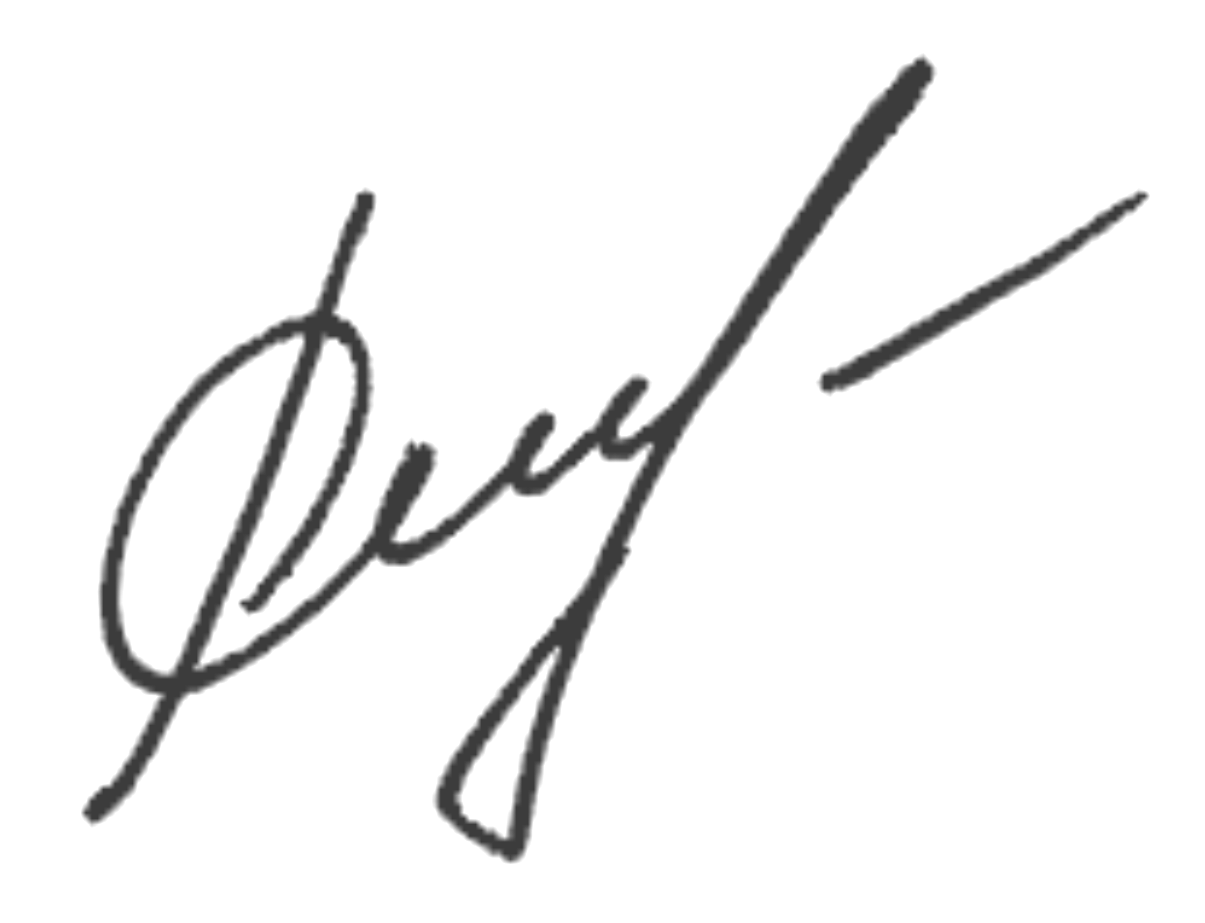 Учений секретарспеціалізованої вченої ради 							Н. І. РевнюкЗАГАЛЬНА ХАРАКТЕРИСТИКА РОБОТИАктуальність теми. Україна як демократична, правова держава потребує високого рівня соціальної зрілості громадян, а саме – відповідальності, самостійності, толерантності, доброзичливості, співчуття до інших людей. 
Це зумовлює необхідність виховання поваги в суспільному середовищі з метою поліпшення взаєморозуміння, взаємоповаги у спілкуванні як між окремими особами, так і між соціальними групами населення. Так, існує проблема нівелювання духовних цінностей, що призводить до духовного, морального й культурного падіння молоді з відповідними його наслідками. Утвердження поваги в суспільстві є не тільки важливим принципом, а й необхідною умовою миру та соціально-економічного розвитку держави.У «Концепції виховання дітей та молоді в національній системі освіти», 
а також у «Національній доктрині розвитку освіти України у XXI столітті» зазначено, що одним із пріоритетних напрямів реформування системи освіти є утвердження принципів загальнолюдської моралі. Концепція про права дитини, Закон України «Про загальну середню освіту», Національна програма виховання дітей та молоді в Україні та інші законодавчі та нормативні акти свідчать, що особистісний розвиток дитини є пріоритетним у державній політиці сьогодення.Серед освітніх цілей і пріоритетів освітньої галузі важливе місце є виховання людини, яка здатна з повагою ставитися до людей, що передбачає формування таких якостей, як доброзичливість, чесність, співчуття, ввічливість, які є структурною основою поваги до дорослих, а також формування потреби в реалізації цих якостей.Вивчення проблеми виховання поваги до дорослих базується на аналізі сутності гуманних міжособистісних стосунків, умов їх формування, що відображено у працях В. Абраменкової, В. Білоусової, В. Мясіщева, С. Рубінштейна та ін.Питання формування такої важливої якості особистості сучасного школяра, як повага до дорослих, знайшло певне відображення у філософських, психологічних та педагогічних працях, зокрема, досліджено: цінності як основу взаємодії людини з іншими людьми (І. Бех, В. Білоусова, А. Здравомислов, Г. Кирмач, В. Тугарінов та ін.); стосунки міжособистісної значущості (М. Кондратьєв, В. Петровський та ін.); суб’єкт-суб’єктні взаємостосунки (І. Бех, В. Знаков, Н. Сарджвеладзе та ін.).Теоретичною основою проблеми виховання поваги до дорослих є дослідження змісту, форм і методів морального виховання, які висвітлені у працях педагогів минулого (Г. Ващенко, О. Духнович, А. Макаренко, Г. Сковорода, В. Сухомлинський, К. Ушинський та ін.) і сьогодення (О. Киричук, Т. Кравченко, О. Скрипченко, О. Сухомлинська, О. Чорна та ін.).Актуальними в контексті нашого дослідження є дисертаційні роботи, у яких відображено окремі аспекти визначеної нами проблеми: виховання поважливого ставлення молодшого школяра до батьків у педагогічній спадщині В. Сухомлинського (О. Тимофеєва), теорія і методика гуманізації відносин старшокласників у позаурочній діяльності загальноосвітньої школи (В. Білоусова), полікультурне виховання молодших школярів у навчально-виховному процесі школи (В. Бойченко), психолого-педагогічні умови морального виховання учнів початкових класів у позашкільних навчальних закладах (Н. Шагай), теорія 
і практика підготовки майбутніх учителів до формування гуманістичних відносин молодших школярів (І. Бужина), психологічні особливості мотивації моральної поведінки молодших школярів (О. Осика), виховання в учнів початкових класів гуманістичних цінностей у позаурочній діяльності (О. Лавроненко).Психологічні особливості дітей молодшого шкільного віку, виокремлені І. Бехом, Л. Божович, М. Боришевським, С. Якобсон свідчать, що молодший шкільний вік є сензитивним для формування таких якостей, як доброзичливість, чесність, співчуття, на основі яких в подальшому і виховується повага до дорослих.Незважаючи на численність наукових напрацювань із проблеми морального виховання дитини, залишаються недостатньо вивченими особливості діяльності вчителів початкової школи щодо виховання в дітей молодшого шкільного віку поваги до дорослих як важливого складника морального виховання; потребують удосконалення форми та методи виховання, спрямовані на педагогічну підтримку батьків у вихованні в дітей означеної моральної якості. Залишається невирішеною проблема розробки та впровадження ефективних форм позакласної роботи для виховання цього особистісного утворення.У процесі вивчення науково-теоретичних джерел та практичного досвіду виховання поваги до дорослих у дітей молодшого шкільного віку виявлено суперечності між:– потребою суспільства в особистостях з високим рівнем вихованості поваги до дорослих, та недостатньою розробленістю зазначеної проблеми в теорії та практиці виховання, зокрема у дітей молодшого шкільного віку;– необхідністю виховання поваги до дорослих у дітей молодшого шкільного віку у процесі позакласної роботи та відсутністю науково обґрунтованих педагогічних умов забезпечення цього процесу;– сучасними вимогами до удосконалення змісту, форм і методів виховання поваги до дорослих у дітей молодшого шкільного віку у процесі позакласної роботи та реальним станом його науково-методичного забезпечення.Отже, соціальна значущість, практична необхідність та наявні суперечності визначили вибір теми дисертаційного дослідження – «Виховання поваги до дорослих у дітей молодшого шкільного віку в позакласній роботі».Зв’язок роботи з науковими програмами, планами, темами. Дослідження виконано відповідно до програми науково-дослідної роботи Херсонського державного університету «Моніторинг освітньо-наукового простору як фактор інноваційного розвитку вищого навчального закладу» (реєстраційний номер 0112U001436). Тему затверджено на засіданні вченої ради Херсонського державного університету (протокол № 6 від 06.02.2007 р.) й ухвалено в Раді з координації наукових досліджень в галузі педагогіки й психології АПН України (протокол № 2 від 27.02.2007 р.).Мета дослідження – на основі теоретичного обґрунтування проблеми дослідження визначити та експериментально перевірити психолого-педагогічні умови виховання поваги до дорослих в учнів молодших класів в позакласній роботі.Гіпотеза дослідження. Виховання поваги до дорослих у дітей молодшого шкільного віку в позакласній роботі буде ефективним за дотримання таких психолого-педагогічних умов: врахування сензитивності психологічних особливостей молодших школярів для виховання поваги до дорослих; застосування інноваційного змісту, форм і методів позакласної роботи у вихованні поваги до дорослих в учнів початкової школи; забезпечення активної співпраці вчителів, батьків, школярів у системі особистісно-значущих cуб’єкт-суб’єктних відносин, спрямованих на поважливе ставлення один до одного.Відповідно до поставленої мети та висунутої гіпотези визначено такі задачі дослідження:З’ясувати стан розробленості проблеми в педагогічній теорії та практиці виховання молодших школярів, уточнити сутність ключових понять дослідження.Визначити критерії, показники та схарактеризувати рівні вихованості поваги до дорослих у молодших школярів.Теоретично обґрунтувати та експериментально перевірити психолого-педагогічні умови виховання поваги до дорослих в учнів початкових класів у позакласній роботі.Розробити навчально-методичне забезпечення реалізації психолого-педагогічних умов виховання поваги до дорослих в учнів початкових класів у позакласній роботі.Об’єкт дослідження – процес морального виховання учнів молодшого шкільного віку.Предмет дослідження – психолого-педагогічні умови виховання поваги до дорослих у дітей молодшого шкільного віку в позакласній роботі.Для вирішення поставлених задач на всіх етапах дослідження застосовувався комплекс взаємопов’язаних методів дослідження:– теоретичні (аналіз, синтез, порівняння, систематизація, узагальнення) – для вивчення філософських, соціологічних, педагогічних та психологічних наукових джерел з метою конкретизації сутності категоріального апарату дослідження, обґрунтування психолого-педагогічних умов формування поваги до дорослих;– емпіричні (опитування учнів, інтерв’ю, бесіди, пряме та побічне спостереження, констатувальний і формувальний експерименти) – для визначення рівнів вихованості поваги до дорослих у молодших школярів та перевірки ефективності психолого-педагогічних умов;– статистичні (кількісно-якісний аналіз емпіричних даних, математична обробка здобутих експериментальних даних) – для опрацювання одержаних показників і встановлення кількісних залежностей між досліджуваними явищами та процесами.Експериментальна база дослідження. Дослідно-експериментальна робота здійснювалася на базі ЗОШ І–ІІІ ступенів: Нижньосірогозької, Верхньосірогозької, Першопокровської, Сірогозької, Степненської, Нижньоторгаївської, Новопетрівської Нижньосірогозького району; Томинобалківської ЗОШ 
І–ІІІ ступенів Білозерського району; Горьківської ЗОШ І–ІІІ ступенів Каланчацького району Херсонської обл. та № № 15, 44 м. Херсона; Червонопромінського навчально-виховного комплексу «ЗОШ І–ІІІ ступенів – дошкільний навчальний заклад» Снігурівського району Миколаївської обл., Українського колежу 
ім. В.О. Сухомлинського м. Києва. На різних етапах дослідженням було охоплено 467 учнів молодшого шкільного віку, 69 учителів та 220 батьків.Наукова новизна одержаних результатів полягає у тому, що:– вперше обґрунтовано психолого-педагогічні умови виховання поваги до дорослих у дітей молодшого шкільного віку в позакласній роботі (врахування сензитивності психологічних особливостей молодших школярів для виховання поваги до дорослих; застосування інноваційного змісту, форм і методів позакласної роботи у вихованні поваги до дорослих в учнів початкової школи; забезпечення активної співпраці вчителів, батьків, школярів у системі особистісно-значущих cуб’єкт-суб’єктних відносин, спрямованих на поважливе ставлення один до одного); визначено критерії (когнітивний, емоційно-ціннісний, діяльнісно-поведінковий), показники та схарактеризовано рівні (високий, достатній, середній та низький) вихованості поваги до дорослих у дітей молодшого шкільного віку;– уточнено сутність понять «повага до дорослих» (моральна якість особистості, яка проявляється у шанобливому ставленні до дорослих і виражається у ввічливому та толерантному поводженні), «виховання поваги до дорослих у дітей молодшого шкільного віку» (систематична і планомірна діяльність навчальних закладів та сім’ї, спрямована на виховання школяра, який ставиться до дорослої людини як до цінності);– удосконалено зміст, форми і методи виховання поваги до дорослих у дітей молодшого шкільного віку в позакласній роботі.Практичне значення одержаних результатів полягає в розробці та запровадженні у навчально-виховну діяльність початкової школи програми виховання поваги до дорослих у дітей молодшого шкільного віку в позакласній роботі та її методичного забезпечення.Результати дослідження, висвітлені в дисертації та навчально-методичному посібнику «Виховання поваги до людини у дітей молодшого шкільного віку», можуть бути використані вчителями початкової школи, вихователями.Матеріали дисертаційної роботи можуть бути використані у підготовці підручників, навчально-методичних посібників, під час вивчення курсів «Теорія та методика виховання», «Етнопедагогіка сім’ї», «Загальна педагогіка» у вищих педагогічних навчальних закладах.Результати дослідження впроваджено у практику виховної роботи ЗОШ 
ІІІІ ступенів Херсонської обл.: Нижньосірогозької (довідка № 131/1 від 05.11.2013 р.), Верхньосірогозької ЗОШ ІІІІ ступенів (довідка № 128 від 06.11.2013 р.), Першопокровської (довідка № 115 від 04.11.2013 р.), Сірогозької (довідка № 102 від 01.11.2013 р.), Степненської (довідка № 115 від 11.11.2013 р.), Нижньоторгаївської (довідка № 148 від 12.11.2013 р.), Новопетрівської (довідка № 132 від 13.11.2013 р.); Томинобалківської (довідка № 326 від 06.11.2013 р.), Горьківської (довідка № 385 від 08.11.2013 р.), ЗОШ ІІІІ ступенів № 15 м. Херсона (довідка № 641 від 04.11.2013 р.), ЗОШ ІІІІ ступенів № 44 м. Херсона (довідка № 231 від 07.11.2014 р.); Червонопромінського навчально-виховного комплексу «Загальноосвітній навчальний заклад ІІІІ ступенів  дошкільний навчальний заклад» Миколаївської обл. (довідка № 258 від 10.11.2014 р.); Українського коледжу ім. В.О. Сухомлинського м. Києва (довідка № 340 від 24.10.2014 р.).Апробація результатів дисертації. Основні положення та результати дослідження доповідалися на науково-практичних конференціях, семінарах різного рівня: міжнародних – «Сучасна сім’я – погляд молоді» (Одеса, 2011); «Сім’я у контексті педагогічних, психологічних і соціологічних досліджень» (Росія, Пенза, 2012); «Педагогіка і психологія у контексті сучасних досліджень і проблем розвитку особистості» (Росія, Москва, 2013); всеукраїнських – «Духовно-моральне виховання молодого покоління. Вітчизняний і зарубіжний досвід» (Острог, 2012); «Виховання щасливої особистості у вимірі соціокультурних викликів» (Херсон, 2014).Публікації. Основні положення й результати дисертаційного дослідження викладено у 14 публікаціях, з яких 9 відображають основні наукові результати, 
4 – апробаційного характеру, 1 – додатково відображає наукові результати дисертації.Структура та обсяг дисертації. Робота складається зі вступу, трьох розділів, висновків до розділів, висновків, списку використаних джерел (239 найменувань), 
7 додатків на 38 сторінках. Загальний обсяг дисертації – 236 сторінок, основний зміст викладено на 177 сторінках. Робота містить 13 таблиць, 4 рисунки.ОСНОВНИЙ ЗМІСТ РОБОТИУ вступі обґрунтовано актуальність теми, її зв’язок із науковими програмами, планами, темами; визначено мету, задачі, об’єкт, предмет дослідження, окреслено комплекс методів; розкрито наукову новизну і практичне значення одержаних результатів; подано відомості про апробацію результатів дослідження, публікації, структуру та обсяг дисертації.У першому розділі – «Теоретичні основи виховання поваги до дорослих у дітей молодшого шкільного віку» – проаналізовано теоретичні підходи щодо виховання поваги до дорослих у дітей молодшого шкільного віку у позакласній роботі, здійснено історико-педагогічний аналіз проблеми виховання поваги до дорослих, уточнена змістова характеристика ключових понять дослідження.На основі аналізу основних наукових теорій класиків педагогічної думки (Я. Коменський, А. Макаренко, Г. Песталоцці, Г. Сковорода, М. Стельмахович, В. Сухомлинський, К. Ушинський) нами виділено й охарактеризовано суспільно-історичні передумови звернення до проблеми виховання у дітей поваги до дорослих: соціально-історичні (суперечливий процес розвитку суспільних відносин, необхідність збереження і збагачення духовності суспільства); психолого-педагогічні (забезпечення ефективного входження дитини у суспільство, гуманізація взаємовідносин у середовищі особистісного розвитку дитини). З’ясовано, що значний інтерес до проблеми виховання поваги до дорослих у дітей молодшого шкільного віку зумовлений виникненням кризових явищ у суспільстві та проявами зневаги у соціумі, серед яких: неувага до турбот та страждань людей, презирство до закону, нехтування чужою працею, чужими святинями; порушення сімейних стосунків, що виражається втратою авторитету дорослих, батьків.Повага, пошана до людини розглядається як один із найважливіших показників моральності, що передбачає такі відносини між людьми, за яких у відповідних діях, мотивах, а також у соціальних умовах життя суспільства визначається гідність і самоцінність будь-якої особистості. Встановлено, що важливими характеристиками людини, яка з повагою ставиться до інших, є моральні мотиви, ставлення, які проявляються у вчинках та поведінці людини, моральні переконання та почуття, а внутрішнім регулятором шанобливої поведінки є моральні звички, що виражаються у вмінні ставитися з повагою до інших без спонукань, контролю, виходячи з потреб у певній дії.Актуалізовано сутність та структуру понять: «відносини», «повага», «пошана», та визначено змістову характеристику поняття «повага до дорослих», 
яка характеризується нами як моральна якість особистості, яка проявляється у шанобливому ставленні до дорослих і виражається у ввічливому (тактовному, доброзичливому) та толерантному поводженні (уважному ставленні та безоцінному прийнятті іншої людини, чуйності, емпатії, розумінні). Виховання поваги до дорослих у дітей молодшого шкільного віку трактуємо як складову загального виховного процесу, систематичну і планомірну діяльність навчальних закладів та сім’ї, спрямовану на виховання школяра, який ставиться до дорослої людини як до цінності.Сучасний рівень розвитку суспільства сприяє переоцінці людьми моральних цінностей і настанов. Це спонукає до розробки нових підходів до морального виховання школярів, які враховують ціннісне ставлення до людини та соціокультурні реалії життя сучасних школярів.На основі вивчення психолого-педагогічної літератури визначено об’єктивні та суб’єктивні чинники виховання у молодших школярів поваги до дорослих.До об’єктивних чинників належать: сімейне виховання, емоційний вплив учителя, особливості взаємостосунків із дорослими. Здатність батьків усвідомлювати свої дії та вчинки, уміння ставити найсуворіші вимоги до власної поведінки та дотримуватися їх, поєднання вимогливості з любов’ю сприяють вихованню поваги і до батьків, і до інших людей. Любляче, довірливе, гідне ставлення учителя до молодшого школяра виховує любов до людей, формує стійке уявлення дитини про стосунки між людьми.Суб’єктивними чинниками є психологічні особливості дітей молодшого шкільного віку (новий соціальний колектив, розвиток емоційно-вольової, пізнавальної сфери та самооцінки власної поведінки, сприйнятливість до виховних впливів, збагачення досвіду спілкування тощо).Виховання у молодшого школяра поваги до дорослих передбачає засвоєння мотивів і способів моральної поведінки, які базуються на ціннісному ставленні до іншої людини.У вирішенні проблем виховання поваги до дорослих значний потенціал має позакласна робота, спрямована на задоволення різноманітних потреб та інтересів особистості. Аналіз педагогічної літератури дозволив виявити особливості позакласної виховної роботи, що полягають у суспільній спрямованості (зміст виховного впливу відповідає потребам суспільства); спрямованості на закріплення, поглиблення знань, застосування їх на практиці; вироблення умінь і навичок самовиховання; додаткових можливостях виховного впливу; створенні умов для формування нових інтересів, накопичення досвіду колективного життя для більш повного розкриття та вияву особистості.У другому розділі – «Діагностика вихованості поваги до дорослих в учнів початкової школи» – визначено критерії, показники та охарактеризовано рівні вихованості поваги до дорослих у молодших школярів; здійснено аналіз стану вихованості поваги до дорослих; визначено особливості проявів поваги до дорослих в молодших школярів.На основі аналізу особливостей розвитку учнів молодшого шкільного віку визначено, що для дітей цього віку характерне наслідування вчинків дорослих і товаришів, засвоєння дій авторитетної людини. Причиною того є недостатньо розвинена критичність їхніх суджень, нездатність диференціювати вчинки людей, що оточують, на позитивні та негативні.У результаті аналізу наукової літератури (І. Дубов, А. Петровський, Л. Смірнов та ін.) та поняття «значущий інший» (особистість, яка здійснює вплив на людей, сприяє зміні їхніх поглядів та поведінки, формуванню нових, раніше не відомих переживань (Г. Селліванов)) установлено особливості виховання поваги до дорослих у молодших школярів та акцентовано увагу на педагогічній взаємодії, 
яка може бути ефективною у тому випадку, якщо її учасники – дорослий і дитина – 
є взаємно значущими.У ході аналізу особливостей сімейного виховання визначено, що його результат залежить від взаємин, що складаються у сім’ї, від значущості старших членів сім’ї для дітей та дітей для дорослих.Найбільш ефективний для формування поваги до дорослих стиль сімейного виховання – співробітництво, у якому значне місце належить суб’єкт-суб’єктним відносинам.На основі аналізу психолого-педагогічної літератури визначено критерії вихованості поваги до дорослих у дітей молодшого шкільного віку з відповідними показниками: когнітивний (обсяг знань про повагу до людини, визначення її сутності та ознак, способів прояву, уміння характеризувати повагу (неповагу), емоційно-ціннісний (усвідомлення необхідності емоційно-ціннісного ставлення до дорослого, доброзичливість; вміння слухати й «чути» співрозмовника, позитивно реагувати на інформацію, що надходить від нього; особливості прояву неповаги до людини (агресія, байдужість, атолерантність та ін.), діяльнісно-поведінковий (практичні навички, уміння і досвід проявляти повагу до дорослих у конкретній ситуації).Відповідно до обраних критеріїв та показників визначено рівні вихованості поваги до дорослих (високий, достатній, середній та низький).Високий (рефлексивний) рівень: учні початкових класів мають чіткі уявлення про повагу, знають слова привітання, подяки, вибачення, прохання та мають стійкі уявлення про способи прояву почуттів під час взаємодії з дорослими: співчуття, чуйність, дбайливість, привітність. Мають адекватну самооцінку, правильно аналізують свої вчинки та вчинки інших, можуть стримувати тих, хто виявляє неповагу до дорослого. Уміють контактувати, взаємодіяти з іншими людьми, визнавати людину як найвищу цінність.Достатній рівень: в учнів молодшого шкільного віку знання про повагу до дорослих досить повні, але глибоко не усвідомлені; учні мають чіткі уявлення про важливість прояву поваги до дорослих, але не завжди готові до позитивної взаємодії; ціннісне ставлення до себе (завищена або занижена самооцінка) та інших людей сформоване фрагментарно. Такі школярі переважно проявляють повагу та допомагають старшим, проте прояв поваги в повсякденному житті, поведінці певною мірою залежить від зовнішніх спонукань дорослих. Діти розуміють важливість і значення цієї якості у спілкуванні із членами своєї родини.Середній рівень: молодші школярі характеризуються недостатньо чіткими морально-етичними уявленнями, неповними розумінням норм та правил поведінки у соціумі, усвідомленням своїх недоліків. Такі діти неохоче виявляють турботливість, щедрість, доброзичливість, не завжди ввічливі з дорослими. Учні початкових класів усвідомлюють необхідність поважливого ставлення до дорослих, але не завжди його проявляють. Їм не притаманна сталість поведінки і культури моральної дії. Міра рефлексії низька. Не завжди вдається взаємодіяти з іншими людьми та зберігати рівновагу. Ціннісне ставлення до інших людей не сформоване.Низький рівень: молодші школярі не володіють системою сформованих морально-етичних знань, не розуміють норм та правил поведінки, в них не сформована мотиваційна основа поваги до дорослих, що необхідна для здійснення моральних учинків. Учні початкових класів цієї групи проявляють байдужість до батьків та інших дорослих людей, не відчувають провини й сорому через недотримання суспільних норм. Вибірково виявляють повагу до обраних дорослих в окремих ситуаціях.Рівні вихованості поваги до дорослих у дітей молодшого шкільного віку досліджувалися за допомогою комплексної методики, яка здійснювалася у трьох напрямах: робота з дітьми, батьками та педагогами.Проведення експерименту та аналіз його результатів засвідчили, що 26,7 % учнів характеризуються низьким рівнем вихованості поваги до дорослих, 36,3 % – середнім рівнем, у той час як достатнім рівнем характеризується 20,2 % опитаних і лише 16,9 % респондентів характеризуються високим рівнем.У ході констатувального експерименту встановлено відмінності у рівнях вихованості поваги до дорослих в учнів, які навчаються в міських та сільських школах. Встановлено, що в молодших школярів, які проживають і навчаються у сільській місцевості, рівень вихованості за емоційно-ціннісним критерієм значно вищий, ніж у міських: проявляється вища здатність до співпереживання, співчуття, радість за успіхи іншої людини.За результатами дослідження виявлено причини низького рівня вихованості поваги до дорослих у молодших школярів. Діти обізнані з нормами поважливого спілкування, але не завжди вміють використовувати їх у реальних ситуаціях у взаємодії з людьми. У більшості дітей емоції легко витісняють знання про правильне та неправильне, вони не усвідомлюють своїх недоліків у поведінці.Узагальнення отриманих даних засвідчило недостатнє використання вчителями початкової школи потенціалу позакласної роботи у вихованні поваги до дорослих, у багатьох сім’ях не надають належної уваги вихованню означеної моральної цінності. Встановлено, що недостатня кількість науково-методичного забезпечення процесу виховання поваги до дорослих у дітей молодшого шкільного віку в позакласній роботі знижує її організаційно-виховний вплив.Аналіз та узагальнення отриманих результатів констатувального етапу експерименту підтвердили необхідність розроблення й упровадження педагогічних умов, які дозволять оптимально використати позакласну роботу щодо виховання поваги до дорослих у дітей молодшого шкільного віку.У третьому розділі – «Психолого-педагогічні умови виховання у молодших школярів поваги до дорослих в позакласній роботі» – виокремлено та охарактеризовано психолого-педагогічні умови виховання поваги до дорослих у дітей молодшого шкільного віку в позакласній роботі та експериментально перевірено їх ефективність, проаналізовано результати формувального етапу дослідження.На основі аналізу наукових досліджень та результатів констатувального етапу експерименту визначено та обґрунтовано психолого-педагогічні умови оптимізації процесу виховання поваги до дорослих у дітей молодшого шкільного віку в позакласній роботі: 1) врахування сензитивності психологічних особливостей молодших школярів для виховання поваги до дорослих; 2) застосування інноваційного змісту, форм і методів позакласної роботи у вихованні поваги до дорослих в учнів початкової школи; 3) забезпечення активної співпраці вчителів, батьків, школярів у системі особистісно-значущих cуб’єкт-суб’єктних відносин, спрямованих на поважливе ставлення один до одного.Визначено такі принципи виховання поваги до дорослих у дітей молодшого шкільного віку в позакласній роботі: урахування індивідуальних особливостей дітей, акмеологічний, суб’єкт-суб’єктної взаємодії, діалогічності і співробітництва, гуманізації відносин.Реалізація першої психолого-педагогічної умови – врахування сензитивності психологічних особливостей молодших школярів для виховання поваги до дорослих – передбачала розуміння вчителями початкової школи психологічних особливостей молодшого шкільного віку, а саме: обмежений моральний досвід, перевага емоційної сфери, слаборозвинена вольова регуляція поведінки. У зв’язку з цим, необхідною умовою для побудови відносин молодшого школяра як із ровесниками, так і з дорослими виступала здатність підпорядковувати свою поведінку встановленим моральним нормам, діти цього віку вразливі до впливу навколишнього середовища. Особливістю цього віку є те, що молодший школяр підкоряється моральним очікуванням сім’ї, групи, у своїй поведінці наслідує поведінку дорослих.Застосування інноваційного змісту, форм і методів позакласної роботи у вихованні поваги до дорослих в учнів початкової школи, як визначена друга психолого-педагогічна умова, потребувало введення у практичну роботу вчителя початкових класів різних інноваційних форм взаємодії, серед яких нами було виділено: тренінгові заняття (години відвертої розмови, години спілкування, рольові ігри); години взаємовиховання; проектну виховну роботу (творчо-пошукові моральні діалоги, презентації, казкотерапію, благодійні акції). З батьками проводилися ділові ігри, класні батьківські збори у формі тренінгів, родинні виховні справи, «педагогічну школу» для батьків, які спрямовувалися на інтеграцію родинно-сімейного виховання.Забезпечення активної співпраці вчителів, батьків, школярів у системі особистісно-значущих cуб’єкт-суб’єктних відносин, спрямованих на поважливе ставлення один до одного (третя психолого-педагогічна умова), є успішним лише за умови дотримання вчителями і батьками єдиних вимог у вихованні. Тому цей процес полягає насамперед у виявленні та врахуванні виховних можливостей сім’ї, засобів масової інформації для ефективного використання їх впливу на школярів, 
а також організації і спрямування колективного та індивідуального життя й діяльності учнів, створення умов для збагачення їхнього власного досвіду. Важливим є встановлення гармонійних стосунків між учнями і вчителем на демократичних і гуманістичних засадах.З цією метою була розроблена програма виховання поваги до дорослих у дітей молодшого шкільного віку в позакласній роботі, яка передбачала актуалізацію знань, якими володіє дитина, і досвіду взаємодії з іншими людьми. Рефлексія власної діяльності, взаємодія з тими, хто оточує, і відносини між ними спрямовані на формування поваги до дорослих.Найбільш ефективними методами виховання, які забезпечують виховання поваги до дорослих у дітей молодшого шкільного віку в позакласній роботі, визначено такі: формування свідомості і самосвідомості (навіювання, роз’яснювання, особистий приклад учителя); організація діяльності та формування досвіду моральної поведінки (вимога, поради, прохання, довіра, розв’язання виховних ситуацій); інформаційно-евристичні (евристичні бесіди, відверті розмови, творчі розповіді, презентації думок, інтерв’ю); стимулювання моральної діяльності: мотиваційно-стимулювальні (створення емоційних ситуацій успіху, мотиваційні ігри); пізнавально-пошукові («мозкова атака», ігрові ситуації, творчий аналіз результатів спільної діяльності, «коло ідей»); регулятивно-корекційні (пошук спільних ідей встановлення правил, саморегуляція).Про ефективність обґрунтованих психолого-педагогічних умов виховання поваги до дорослих у дітей молодшого шкільного в позакласній роботі свідчить позитивна динаміка рівнів вихованості означених якостей в учнів експериментальних груп (табл. 1).Таблиця 1Динаміка рівнів вихованості поваги до дорослих у дітей молодшого шкільного віку, за результатами констатувального та формувального етапів експерименту (у %)Виявлено зростання кількості респондентів в експериментальній групі із високим рівнем вихованості поваги до дорослих з 6,5 % до 20,4 %; із достатнім – 
з 8,8 % до 26,6 %. Суттєво зменшилася кількість учнів із середнім та низьким рівнями, відповідно з 28,3 % до 20,2 % та з 56,4 % до 32,8 %. У контрольній групі, на відміну від експериментальної, такої суттєвої різниці в показниках рівнів вихованості поваги до дорослих не зафіксовано. У цій групі кількість учнів із високим рівнем збільшилася з 6,2 % до 6,4 %, але ці позитивні зрушення не досягають рівня статистичної похибки.Аналіз результатів засвідчив, що проведена дослідно-експериментальна перевірка ефективності психолого-педагогічних умов виховання поваги до дорослих у дітей молодшого шкільного в позакласній роботі забезпечила позитивну динаміку показників досліджуваного феномену.Для перевірки достовірності отриманих результатів експериментального дослідження був проведений їх статистичний аналіз відповідно до застосованого нами коефіцієнта Ст’юдента. Оскільки здобутий коефіцієнт Ст’юдента за показниками критеріїв вихованості поваги до дорослих перевищує «2» (23.7>2; 27,7>2 і 24,3>2) є підстави стверджувати про експериментальний ефект проведеного дослідження.ВИСНОВКИУ дисертації наведено теоретичне узагальнення проблеми виховання поваги до дорослих і запропоновано новий підхід до вирішення важливого й актуального завдання, що полягає в обґрунтуванні та експериментальній перевірці психолого-педагогічних умов виховання поваги до дорослих у дітей молодшого шкільного віку у позакласній роботі.1.  Проаналізовано стан дослідженості проблеми виховання поваги до дорослих в педагогічній теорії та практиці виховання молодших школярів. З’ясовано, що означена проблема є актуальною, знайшла певне висвітлення у філософських і психолого-педагогічних дослідженнях минулого й сучасності, але не стала предметом ґрунтовного дослідження.У результаті узагальнення поглядів науковців на основні поняття дослідження уточнено сутність поняття «повага до дорослого» як моральну якість, яка ґрунтується на визнанні гідності людини, реалізується у взаємодії з іншими людьми, що знаходить свій прояв у ввічливому (тактовному, доброзичливому) та толерантному поводженні (уважному ставленні та безоцінному прийнятті іншої людини, чуйності, емпатії, розумінні). Виховання поваги до дорослих у дітей молодшого шкільного віку визначено як складову загального виховного процесу, систематичну і планомірну діяльність навчальних закладів та сім’ї, спрямовану на виховання школяра, який ставиться до дорослої людини як до цінності.2.  Визначено критерії вихованості поваги до дорослих з відповідними показники: когнітивний (обсяг знань про повагу до людини, визначення її сутності та ознак, способів прояву, уміння характеризувати повагу (неповагу), емоційно-ціннісний (усвідомлення необхідності емоційно-ціннісного ставлення до дорослого, доброзичливість; вміння слухати й «чути» співрозмовника, позитивно реагувати на інформацію, що надходить від нього; особливості прояву неповаги до людини (агресія, байдужість, атолерантність та ін.), діяльнісно-поведінковий (практичні навички, уміння і досвід проявляти повагу до дорослих у конкретній ситуації).Відповідно до обраних критеріїв та показників визначено рівні вихованості поваги до дорослих (високий, достатній, середній та низький).На основі визначених критеріїв виховання поваги до дорослих та їх показників було схарактеризовано рівні вихованості поваги до дорослих у молодших школярів: високий, достатній, середній та низький. Виявлено, що більшість дітей молодшого шкільного віку перебувають на середньому (28,3 %) та низькому (58,2 %) рівнях вихованості поваги до дорослих. У ході констатувального експерименту встановлено відмінності у рівнях вихованості поваги до дорослих в учнів, які навчаються в міських та сільських школах. Виявлено недостатнє використання вчителями початкової школи потенціалу позакласної роботи у вихованні поваги до дорослих, у багатьох сім’ях не надається належної уваги вихованню означеної моральної цінності. Доведено, що недостатня кількість науково-методичного забезпечення процесу виховання поваги до дорослих у дітей молодшого шкільного віку в позакласній роботі знижує її організаційно-виховний вплив.3.  Теоретично обґрунтовано та експериментально перевірено психолого-педагогічні виховання поваги до дорослих в учнів початкових класів у позакласній роботі: врахування сензитивності психологічних особливостей молодших школярів для виховання поваги до дорослих; застосування інноваційного змісту, форм і методів позакласної роботи у вихованні поваги до дорослих в учнів початкової школи; забезпечення активної співпраці вчителів, батьків, школярів у системі особистісно-значущих cуб’єкт-суб’єктних відносин, спрямованих на поважливе ставлення один до одного. Розроблено програму виховання поваги до дорослих та визначено науково обґрунтовані підходи до її практичного здійснення.Результати контрольних зрізів продемонстрували позитивні зрушення рівнів вихованості поваги до дорослих у експериментальних групах: зростання високого рівня з 6,5 % до 20,4 %, достатнього – з 8,8 % до 26,6 %. Водночас суттєво зменшилася кількість учнів із середнім та низьким рівнями, відповідно з 28,3 % до 20,2 % та з 56,4 % до 32,8 %.4.  З метою навчально-методичного забезпечення реалізації психолого-педагогічних умов виховання поваги до дорослих в учнів початкових класів у позакласній роботі розроблено методичні рекомендації для педагогів загальноосвітніх шкіл, студентів  майбутніх учителів початкової школи вищих педагогічних навчальних закладів із проблеми виховання поваги до людини у дітей молодшого шкільного віку, які допоможуть підвищити компетентність учителів у вихованні і взаємодії з дітьми та їхніми батьками. Удосконалено форми та методи виховання поваги до дорослих. Запропоновано тематику виховних справ та проектної діяльності (творчо-пошукові моральні діалоги, презентації, казкотерапія). З урахуванням того, що ефективність формування поваги до дорослих можлива за умови забезпечення співпраці вчителя, батьків, школярів у системі особистісно-значущих суб’єкт-суб’єктних відносин, спрямованих на поважливе ставлення один до одного, розроблено тематику батьківських зборів у формі ділової гри, тренінгів, родинних виховних заходів, «педагогічну школу» для батьків.Таким чином, здійснена нами дослідно-експериментальна робота та її результати підтвердили наше припущення про те, що виховання поваги до 
дорослих у дітей молодшого шкільного віку в позакласній роботі ефективно здійснюватиметься завдяки впровадження сукупності вищезазначених 
педагогічних умов.Проведене дослідження не вичерпує всіх аспектів цієї багатогранної проблеми. Подальші наукові пошуки можуть бути спрямовані на дослідження проблеми виховання поваги до дорослого у підлітків; з’ясування специфіки виховного процесу у взаємодії сім’ї, школи та громадськості; розробку нових форм та методів виховної роботи тощо. Зважаючи на актуальність досліджуваної теми, рекомендовано: запровадити в системі підготовки майбутніх учителів спецкурси, семінари із питань виховання поваги до дорослих у дітей молодшого шкільного віку в позакласній роботі; проводити тематичні курси в системі післядипломної освіти для підвищення кваліфікації вчителів.СПИСОК ОПУБЛІКОВАНИХ ПРАЦЬ ЗА ТЕМОЮ ДИСЕРТАЦІЇНаукові праці, в яких опубліковано основні результати дисертації1. Швецова І. В. Підготовка майбутніх учителів початкових класів до розвитку толерантних якостей молодших школярів (поваги до дорослих) / І. В. Швецова 
// Педагогічні науки : зб. наук. пр. / [ред. Є. С. Барбіна]. – Херсон, 2007. – Вип. 44. – С. 323–326.2. Швецова І. В. Повага до дорослих як одна з якостей вихованої людини 
/ І. В. Швецова // Педагогічні науки : зб. наук. пр. / [ред. Є. С. Барбіна]. – Херсон, 2010. – Вип. 55. – С. 177–180.3. Швецова І. В. Використання ідей В.О. Сухомлинського щодо виховання поваги до батьків у сім’ї / І. В. Швецова // Науковий вісник : зб. наук. пр. Південноукраїнського нац. пед. ун-ту ім. К. Д. Ушинського / [ред. А. М. Богуш]. – Одеса, ПНПУ ім. К. Д. Ушинського.  2011. – № 34. – С. 168–174.4. Швецова І. В. Моральні норми як соціально-психологічна основа розвитку поваги до дорослих у молодших школярів / І. В. Швецова // Науковий вісник Мелітопольського державного педагогічного університету : зб. наук. ст. / [ред. І. П. Аносов]. – Мелітополь, 2011.  Вип. 6.  С. 351–357.5. Швецова І. В. Використання ідей А.С. Макаренка щодо виховання поваги до людини у сім’ї / І. В. Швецова // Педагогічний альманах : зб. наук. пр. / [ред. 
В. В. Кузьменко]. – Херсон, 2011. – Вип. 12, ч. 2. – С. 287290.6. Швецова І. В. Співпраця вчителя початкових класів з батьками школярів у змісті розвитку суб’єкт-суб’єктних взаємовідносин у сім’ї / І. В. Швецова 
// Науковий часопис НПУ імені М. П. Драгоманова. Сер. 16. Творча особистість учителя: проблеми теорії і практики : зб. наук. пр. / [ред. Н. В. Гузій]. – К. : Вид-во НПУ ім. М. П. Драгоманова, 2012. – Вип. 15 (25). – С. 222225.7. Швецова І. В. Використання ідей Г. Сковороди у вихованні поваги до людини / І. В. Швецова // Наукові записки. Сер. «Психологія і педагогіка» : зб. наук. пр. / [ред. І. Д. Пасічник]. – Острог, 2012. – Вип. 21. – С. 179184.8. Швецова І. В. Проблема виховання людини в людині у творчій спадщині К. Д. Ушинського / І. В. Швецова // Педагогічні науки : зб. наук. пр. / [ред. Є. С. Барбіна]. – Херсон, 2012. – Вип. 62. – С. 56–59.9. Швецова И. В. Воспитание уважения ко взрослым в современном воспитательном процессе начальной школы / И. В. Швецова // Современные проблемы науки и образования. – 2014. – № 5.  Режим доступа : http://www.science-education.ru/119-14724.Опубліковані праці апробаційного характеру10. Швецова І. В. Гуманізація взаємовідносин у сім’ї як виховання поваги до інших / І. В. Швецова // Сучасна сім’я: погляд молоді : матеріали Міжнар. наук.-практ. конф.  Одеса, 2011.  С. 4445.11. Швецова І. В. Виховання поваги до дорослих в українських народних традиціях / І. В. Швецова // Науковий вісник молодих учених ХДУ : зб. наук. пр. 
/ [ред. Г. В. Бєлан]. – Херсон, 2011.  С. 77–80.12. Швецова И. В. Ведущие направления воспитания уважительного отношения к родителям / И. В. Швецова // Семья в контексте педагогических, психологических и социологических исследований : материалы III Междунар. науч.-практ. конф. – Пенза ; Витебск ; Ереван : Науч.-изд. центр «Социосфера», 2012. – С. 9597.13. Швецова И. В. «Значимый другой» в системе взаимодействия взрослых и детей в семье / И. В. Швецова // Педагогика и психология в контексте современных исследований проблем развития личности : сб. материалов II Междунар. науч.-практ. конф. – М., 2013.  С. 5558.Опубліковані праці, які додатково відображають наукові результати дисертації14. Швецова І. В. Виховання поваги до людини у дітей молодшого шкільного віку : навч.-метод. посіб. / І. В. Швецова. – Херсон : Айлант, 2014. – 72 с.АНОТАЦІЇШвецова І. В. Виховання поваги до дорослих у дітей молодшого шкільного віку в позакласній роботі. – На правах рукопису.Дисертація на здобуття наукового ступеня кандидата педагогічних наук за спеціальністю 13.00.07 – теорія і методика виховання. – Уманський державний педагогічний університет імені Павла Тичини, Умань, 2015.У дисертації наведене теоретичне узагальнення проблеми виховання поваги до дорослих у дітей молодшого шкільного віку в позакласній роботі.На основі ретроспективного аналізу психолого-педагогічних досліджень з’ясовано стан розробленості проблеми у педагогічній теорії та виховній практиці, актуалізовано поняттєво-категоріальний апарат дослідження, у межах якого уточнено поняття «повага до дорослого», «виховання поваги до дорослих у дітей молодшого шкільного віку в позакласній роботі» та визначено їх структурні компоненти. Охарактеризовано спрямованість позакласної роботи на виховання поваги до дорослих.Визначено й охарактеризовано критерії, показники та рівні вихованості досліджуваних феноменів у молодших школярів.Обґрунтовано й експериментально перевірено психолого-педагогічні умови виховання поваги до дорослих у дітей молодшого шкільного віку в позакласній роботі.Ключові слова: повага до дорослих, позакласна робота, виховання, молодший школяр.Швецова И. В. Воспитание уважения к взрослым у детей младшего школьного возраста во внеклассной работе. – На правах рукописи.Диссертация на соискание ученой степени кандидата педагогических наук по специальности 13.00.07 – теория и методика воспитания. − Уманский государственный педагогический университет имени Павла Тычины, Умань, 2015.В работе осуществлено теоретическое обобщение проблемы воспитания уважения к взрослым у детей младшего школьного возраста. Осуществлен теоретический анализ психолого-педагогической литературы по проблеме исследования.Исследование доказывает, что в современных условиях существенно повысились требования к способности подрастающей личности проявлять уважение к окружающим, что обусловлено возникновением кризисных явлений в общественной морали (неуважение к проблемам и страданиям окружающих, пренебрежение чужими традициями, чужими святынями, нарушение семейных отношений, что объясняется потерей авторитета взрослых, родителей). Преодоление подобных аморальных явлений требует новых подходов к организации педагогической деятельности, направленной на обогащение моральной культуры детей младшего школьного возраста. Целесообразность исследования воспитания уважения к взрослым в младшем школьном возрасте обусловлена проявлением таких новообразований в сознании личности, как произвольность поведения, личностное самосознание, соподчинение мотивов, внутренний план действий и рефлексия учеников начальной школы.Актуализирован категориальный аппарат исследования. Уточняется, что уважение к взрослым – это моральное качество личности, которое основывается на признании достоинств взрослого и проявляется в вежливом (тактичность, деликатность, дружелюбность, доброжелательность) и толерантном отношении к нему (чуткость, сопереживание, понимание чувств другого человека, внимательное отношение, доверие, эмпатия, безоценочное восприятие взрослого).Утверждается, что воспитание уважения к взрослым является составляющим воспитательного процесса, и определяется как систематическая и спланированная деятельность учебных заведений и семьи, направленная на воспитание школьника, который относится к взрослому человеку как к ценности.Определены и охарактеризованы структурные критерии исследуемых феноменов: когнитивный (объем знаний об уважении к человеку, определения его сущности и признаков, способов проявления, умение характеризовать уважение (неуважение); эмоционально-ценностный (осознание необходимости ценностного отношения к взрослому, доброжелательность; умение слушать и «слышать» собеседника, позитивно реагировать на информацию, поступающую от него; особенности проявления неуважения к человеку (агрессия, равнодушие, атолерантность и др.), деятельностно-поведенческий (практические навыки, умение и потребность проявлять уважение к взрослым в конкретном поведении).На основе охарактеризованных критериев воспитания уважения к взрослым и их показателей определено уровни воспитанности уважения к взрослым у младших школьников: высокий, достаточный, средний и низкий.Определены и экспериментально проверены педагогические условия воспитания уважения к взрослым у детей младшего школьного возраста во внеклассной работе: учитывание сензитивности психологических особенностей младших школьников для воспитания уважения к взрослым; применение инновационного содержания, форм и методов внеклассной работы в воспитании уважения к взрослым в учащихся начальной школы; обеспечение активного сотрудничества учителей, родителей, школьников в системе личностно-значимых субъект-субъектных отношений, направленных на уважительное отношение друг к другу.Представлены результаты экспериментальной проверки эффективности педагогических условий воспитания уважения к взрослым у детей младшего школьного возраста во внеклассной работе.Ключевые слова: уважение к взрослым, внеклассная работа, воспитание, младший школьник.Shvetsova  I. V. Development of respect for adults in primary school children during extracurricular activities. – Manuscript.Scientific thesis for the degree of the Candidate of Pedagogical Sciences in the specialty 13.00.07 – Theory and Methods of Education. – Pavlo Tychyna Uman State Pedagogical University, Uman, 2015.The thesis theoretical generalizes the problem of adults respecting by primary school children during extracurricular activities.Based on a retrospective analysis of psychological and pedagogical studies, the status of the problem development in educational theory and educational practice has been cleared up. It is modified the conceptual categories of the study, where such concepts as «respect for adults», «respecting for adults education in primary school children during extracurricular activities» have been specified. Their structural components were defined. Extracurricular activities direction on the development of respect for adults has been characterized.The criteria, indicators and levels of education of the studied phenomena in primary school children have been defined and characterized.It was grounded and experimentally tested psychological and pedagogical conditions of respect for adults development in primary school children during extracurricular activities.Key words: respect for adults, extracurricular activities, education, primary school children.Науковий керівник – доктор педагогічних наук, професорЯцула Тетяна Володимирівна, Херсонський державний університет,професор кафедри педагогіки, психології й освітнього менеджменту.Офіційні опоненти: доктор педагогічних наук, професор Кравченко Тамара Володимирівна,Інститут проблем виховання НАПН України,головний науковий співробітник лабораторії сімейного виховання; кандидат педагогічних наук Гаряча Світлана Анатоліївна,Черкаський обласний інститут післядипломної освіти педагогічних працівників Черкаської обласної ради,завідувач кафедри педагогіки.Рівні вихованостіЕкспериментальна групаЕкспериментальна групаДинамікаКонтрольна групаКонтрольна групаДинамікаРівні вихованостіна початкуекспер.на кінецьекспер.Динамікана початкуекспер.на кінецьекспер.ДинамікаРівні вихованості%%Динаміка%%ДинамікаВисокий6,520,4+13,96,26,4+0,2Достатній8,826,6+17,88,58,33+0,17Середній28,320,20-8,128,424,6-3,8Низький56,432,80-23,659,960,7+0,8